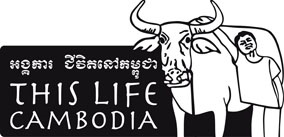 Thank you for your interest in volunteering or interning with This Life Cambodia. We are always interested in hearing from people who want to contribute their skills and time to This Life Cambodia.  In the past, we have worked with writers, photographers, graphic designers, accountants, IT professionals, researchers and writers.  We can also help university students receive academic credit for time spent interning or volunteering. This Life Cambodia accepts interns and volunteers who are able to commit to three months in our office in Siem Reap.  Internships through universities will be considered on a case by case basis and time commitments dependent on university requirements.  All of our intern/volunteer positions are office based.  You will be required to cover all of your living costs (accommodation, food, transport, etc.) during your time here. You will also be required to provide a (police/security clearance and if accepted to read and sign our Child Protection Policy. As a next step in the process, please address the following questions in the boxes below.  We look forward to receiving your responses. What motivates you to apply for an internship/volunteer position at This Life Cambodia? (maximum 100 words) For internship placements through universities – how many hours are you expected to commit to each week?  This Life Cambodia’s work week is 7.5 hours per day, 5 days per week.  For volunteer placements – how many hours can you commit to each week? (Maximum 100 words)Internship placements: Please describe any expectations your university has as part of your internship.  (maximum 100 words) To find out more about our programs and projects please visit: thislifecambodia.orgPlease describe your educational background (Maximum 100 words) Please describe your employment history (Maximum 100 words)Please describe your skills and any other information you think would be relevant for us to consider (maximum 100 words) To find out more about our programs and projects please visit: thislifecambodia.org